Формативно оценување во СТЕМ предметите при онлајн наставаФотографии, илустрации од примена на алатките за формативно оценување: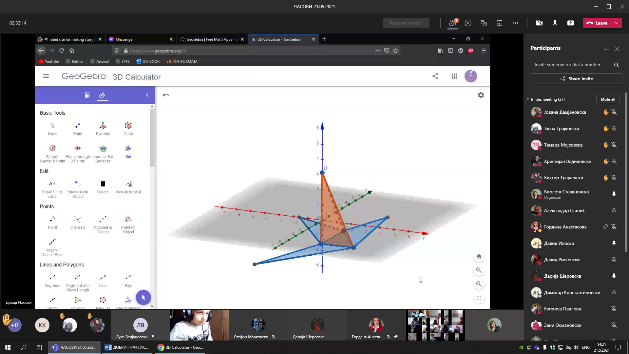 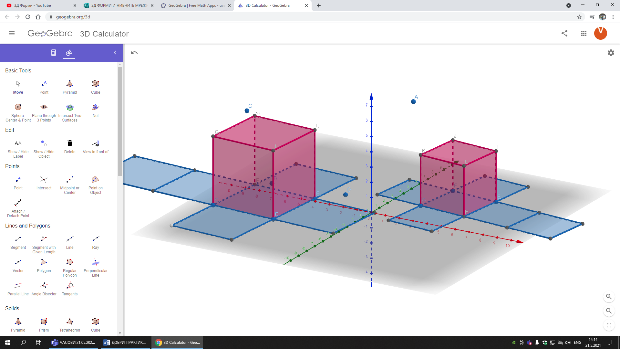 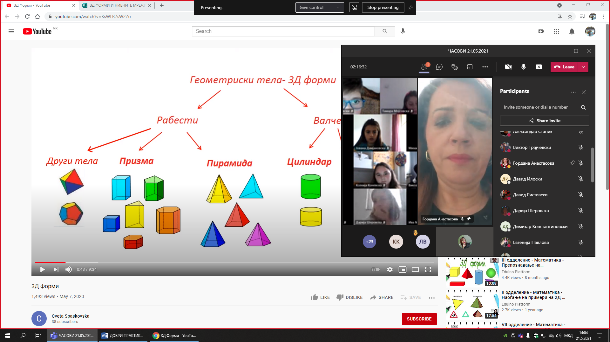 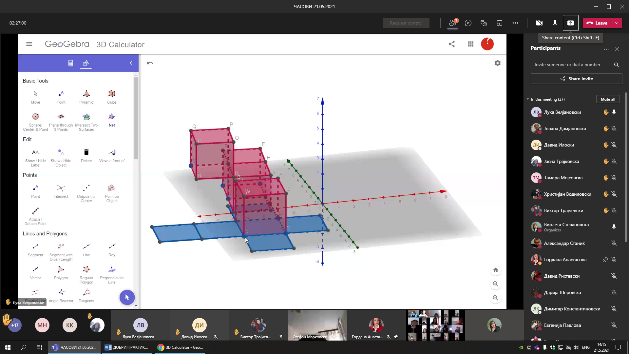 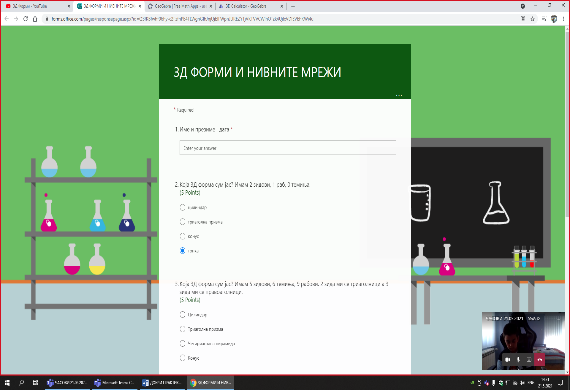 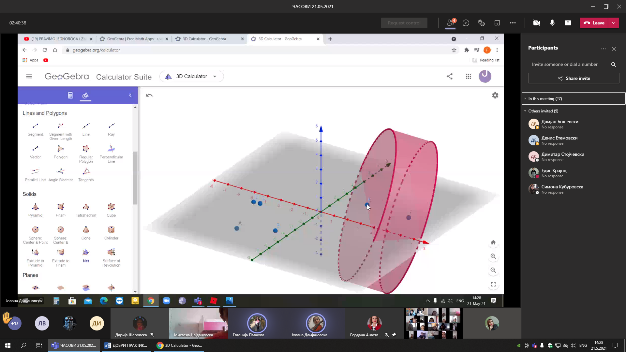 Наставник Гордана АнастасоваУчилиштеООУ „Св. Климент Охридски“- БитолаОдделение/ годинаIV одделениеНаставен предметМатематикаНаставна содржина 3Д Форми и Мрежи на 3Д формиНаставни цели- да разликуваат 2Д и 3Д форми- да одредуваат ѕидови, рабови, темиња- да создаваат мрежи на 3Д формиОпис на активностите за време на онлајн наставата (синхрони и асинхрони) Асинхрони активности пред часот https://www.youtube.com/watch?v=KsWLR7sW2Zo, потсетување за 3Д форми и вовед во часотСинхрони активности за време на часот- https://www.geogebra.org/3d, во платформата Geogebra, во делот за 3Д калкулатор, учениците имаат за задача, според насоките да нацртаат 3Д форми и нивните мрежи и да бројат ѕидови, рабови, темиња. Учениците исто така утврдуваат од што се составени мрежите на 3Д формите, односно од кои 2Д форми се состојат.На крај преку форма во microsoft forms https://tinyurl.com/9nat55pk која ја споделувам до учениците, се утврдува нивото на знаења кои учениците го имаат и што кај нив е потребно дополнително да се совлада.Опис на формативното следење на напредокот на учениците Платформа geogebra, преку која на практичен начин и самостојна работа учениците ќе можат да изработуваат 3Д форми, да бројат страни, ѕидови и темиња и да прават мрежи на 3Д форми. Со ова и одредувам колку ја познаваат поврзаноста на 2Д и 3Д формитеОнлајн алатки искористени за формативно оценување (линк и начин на користење)https://www.geogebra.org/3d- Геогебра- интерактивна алатка споделена со сите уенициhttps://tinyurl.com/9nat55pk - наставен лист за утврдување на постигањата за време на часот од страна на уениците Авторски права на ресурсите и права за споделувањеhttps://www.geogebra.org/3d- CC BY-NChttps://tinyurl.com/9nat55pk CC BY-NCРефлексија од примена на активноста во праксаУчениците самостојно ги кажуваат и набројуваат 3Д формите. Преку интерактивен начин (алатка) ги надополнуваат нивните знаења и утврдуваат ѕидови, рабови, темиња и самостојно работат. Учењето преку практична работа кај нив создава трајни знаења.